Почта Аттестация / облако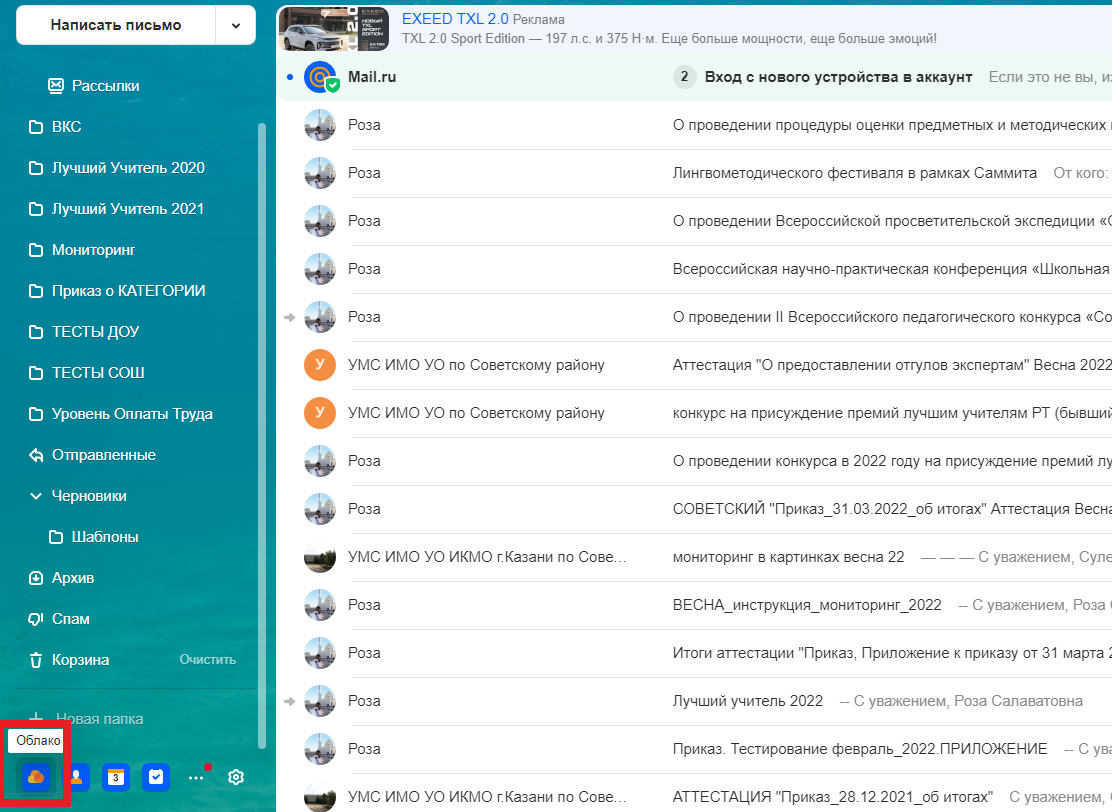 Программа YGrade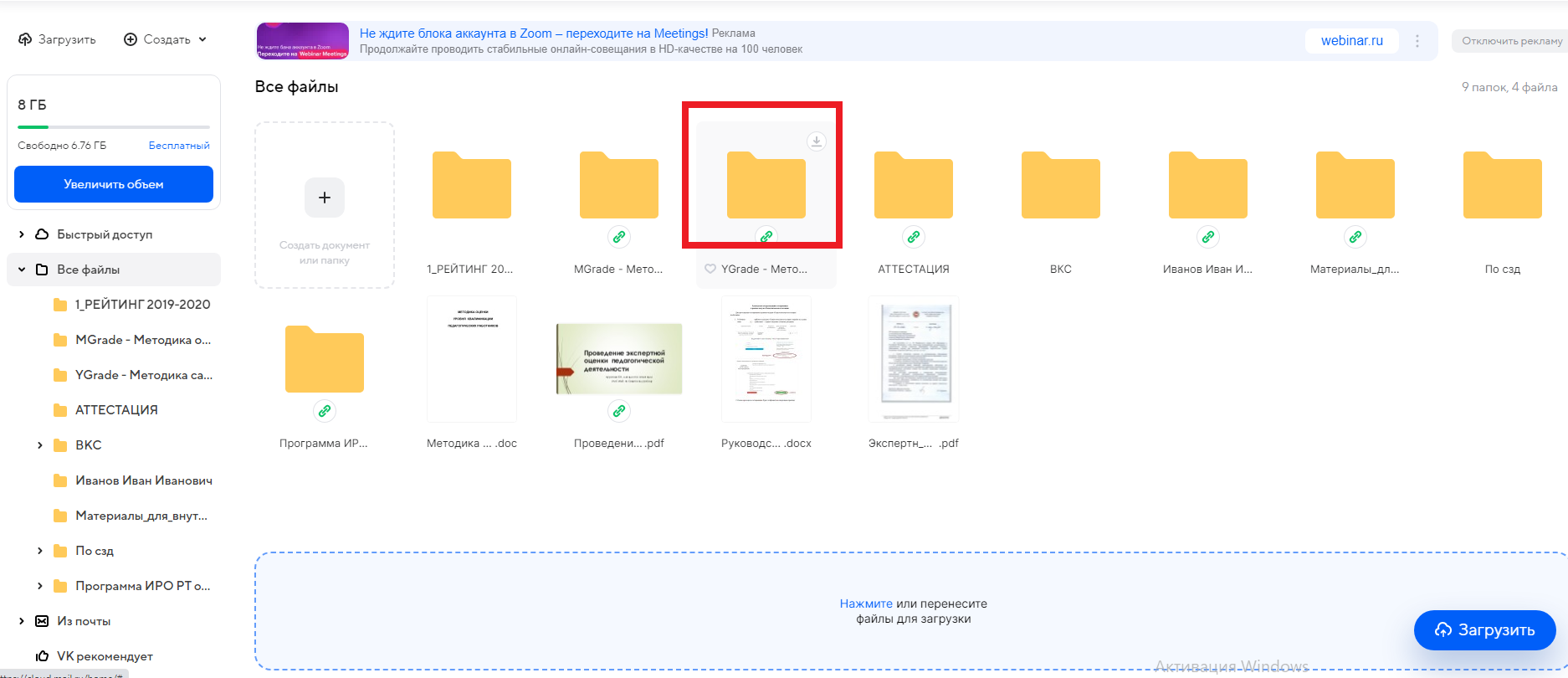 Скачать всю папку (из облака в комп-р)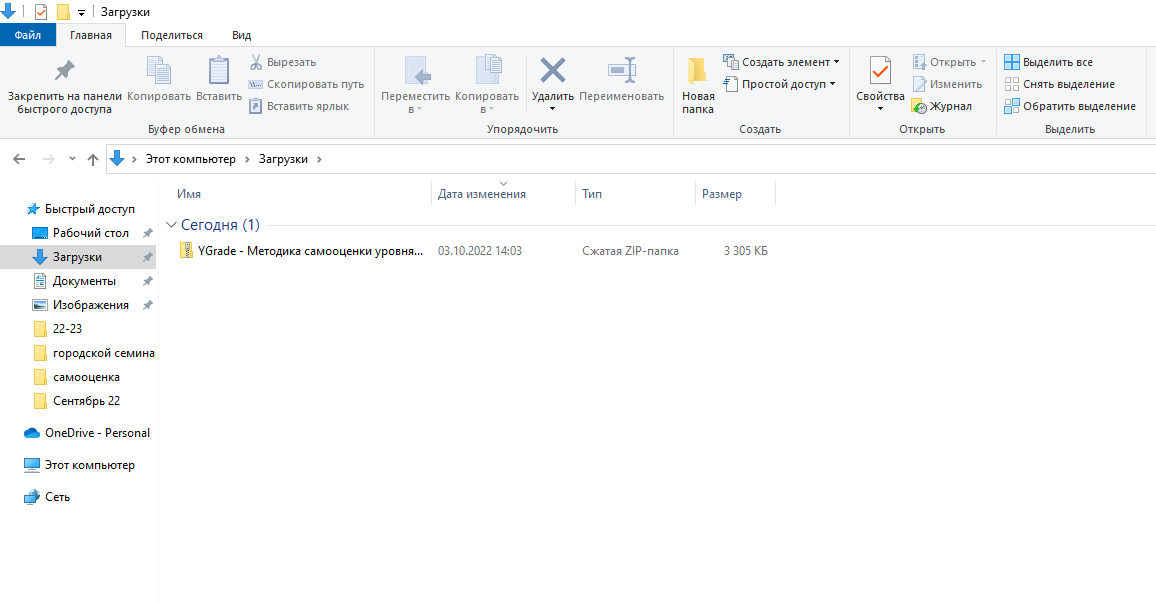 Сохранить папку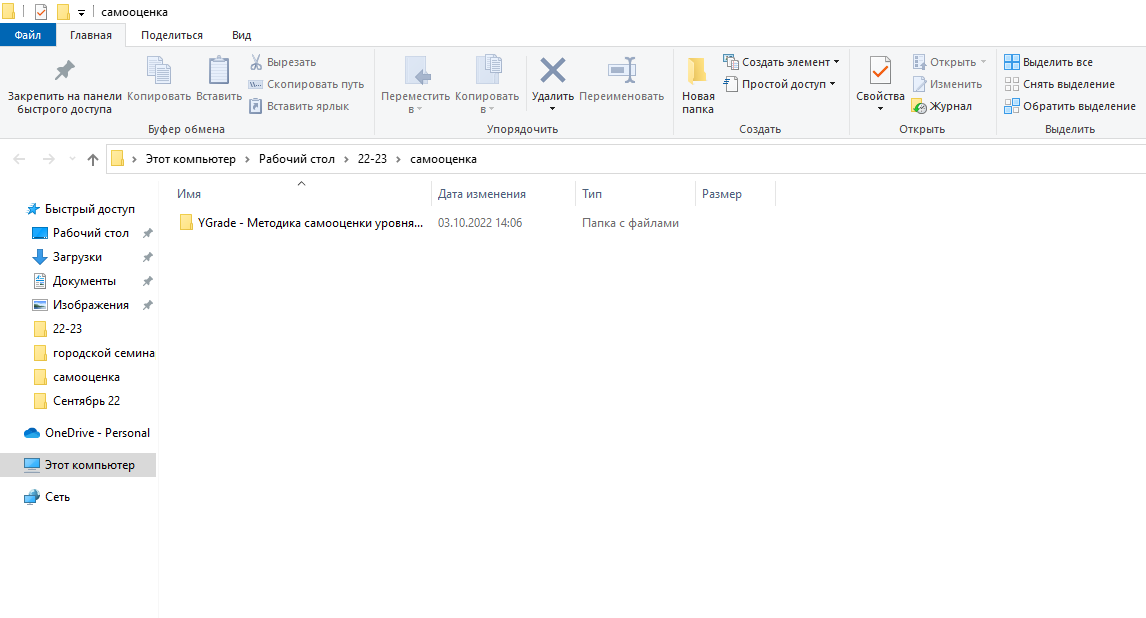 Открыть папкуОткрыть программу YGrade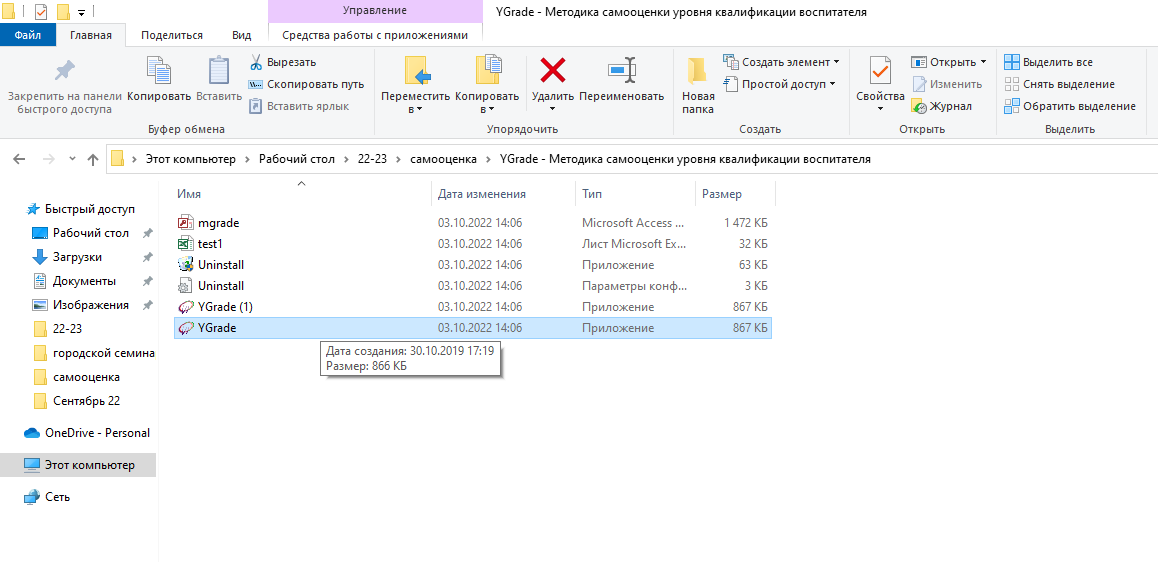 Заполнить 4 строчки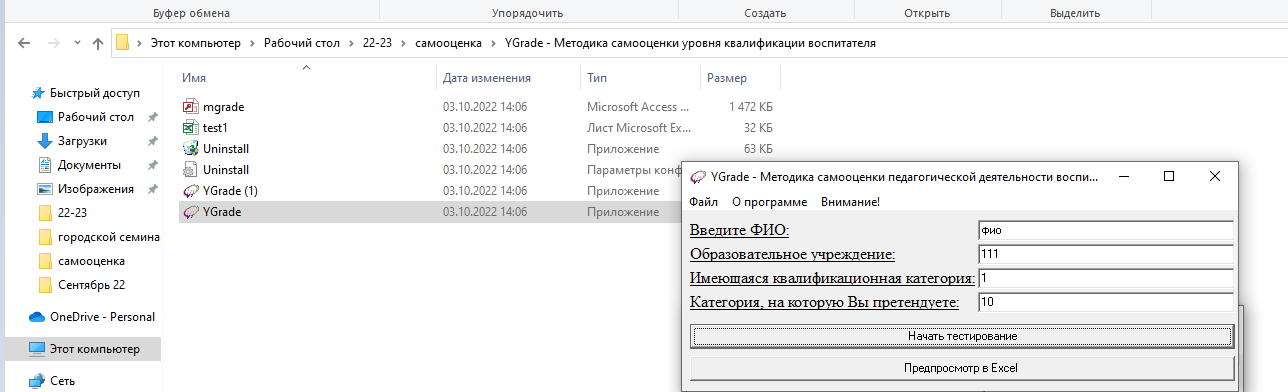 Педагог через каждые 3-5 отв. сохраняет форму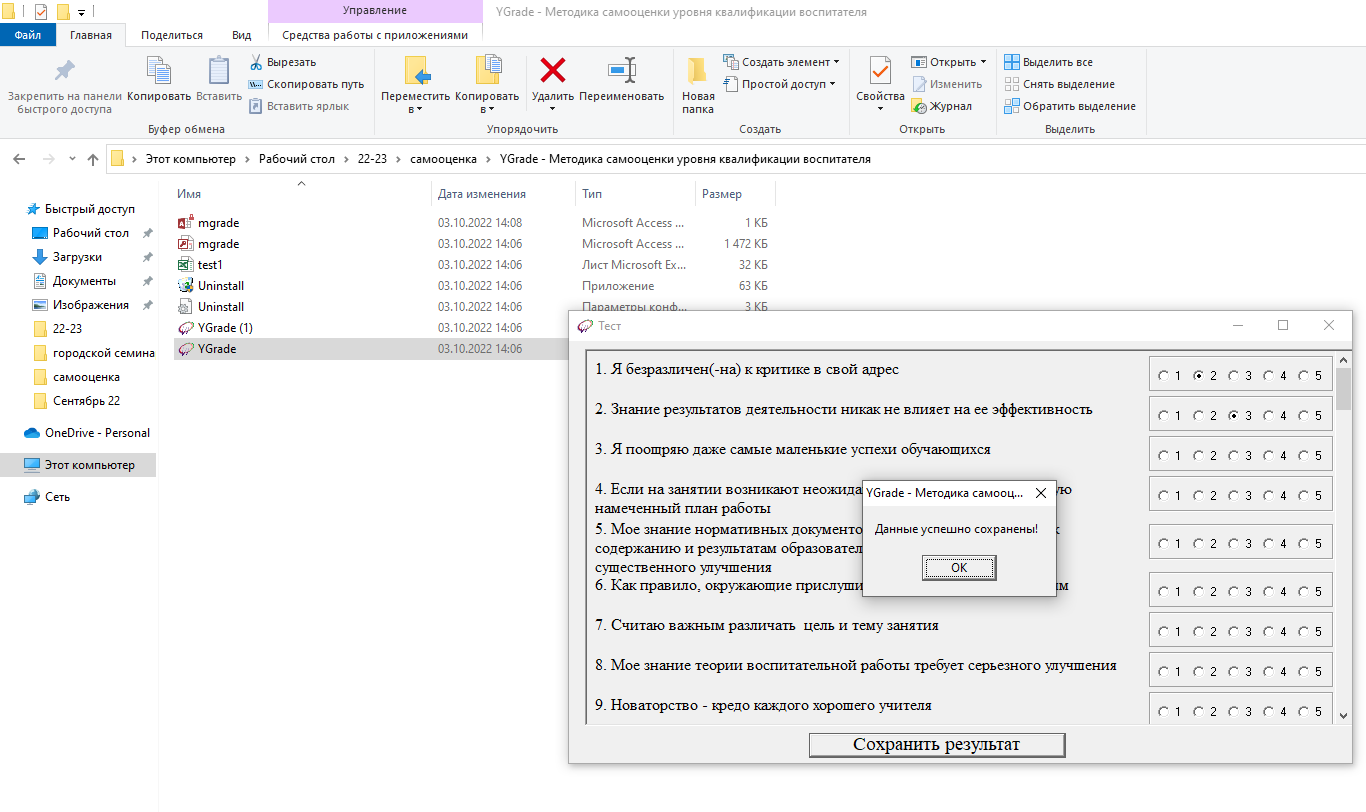 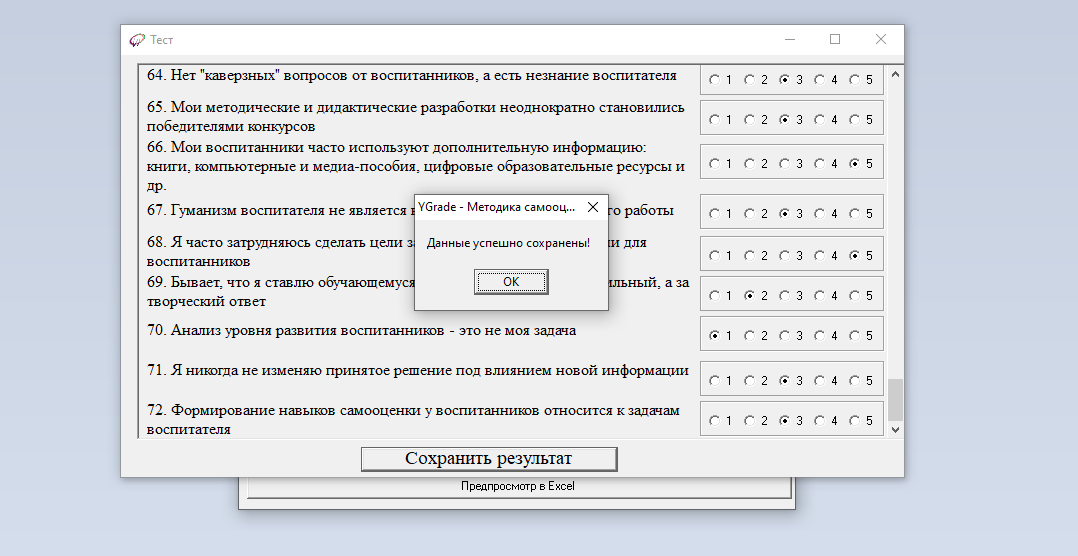 Кнопочка «Предосмотр в Ексель»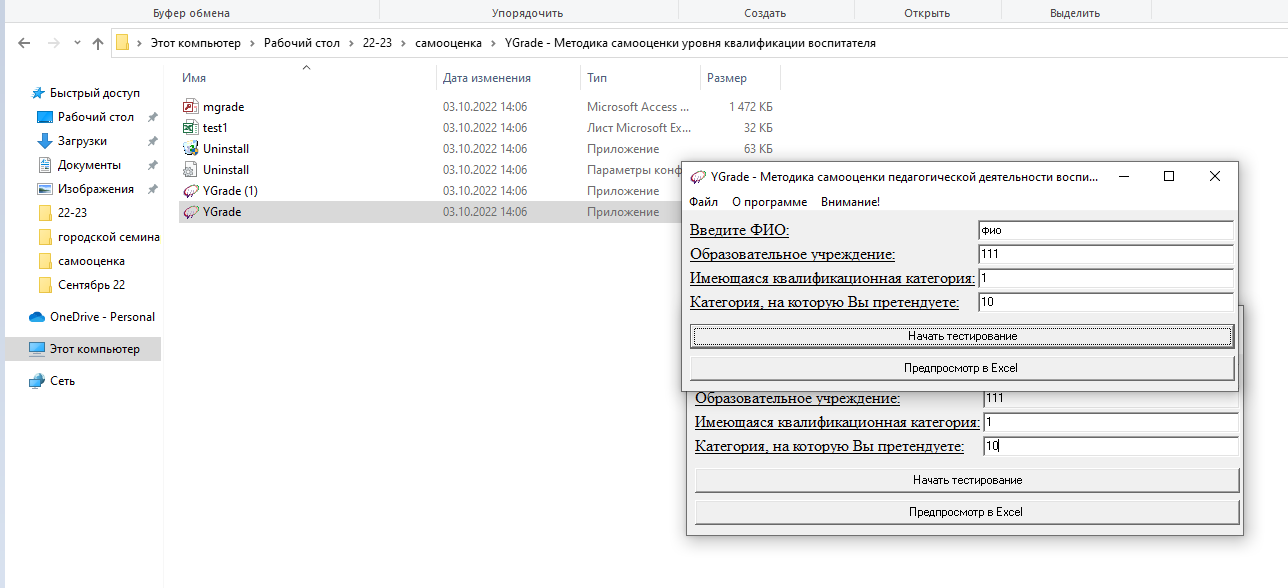 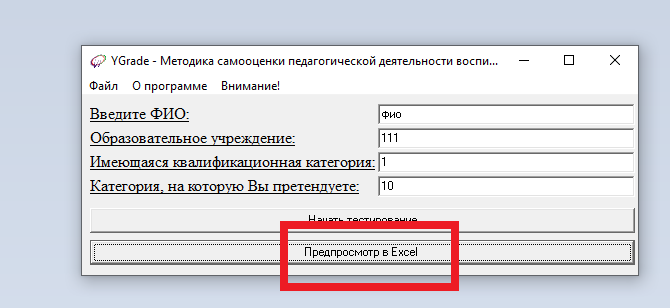 Лист самооценки педагога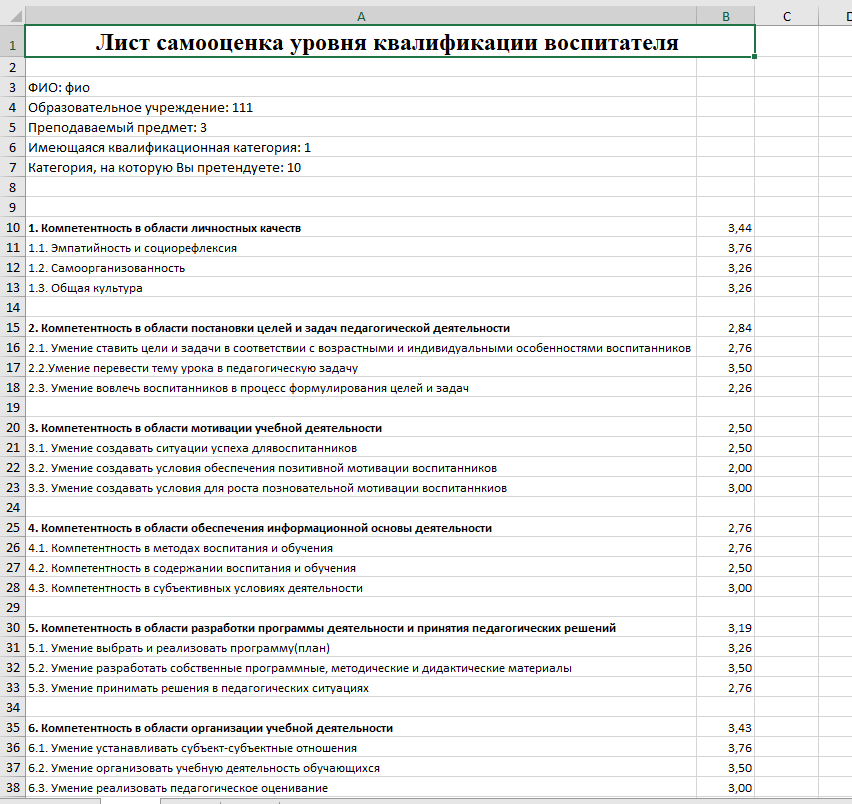 Если красное поле, не соотв. заявл кв. катег.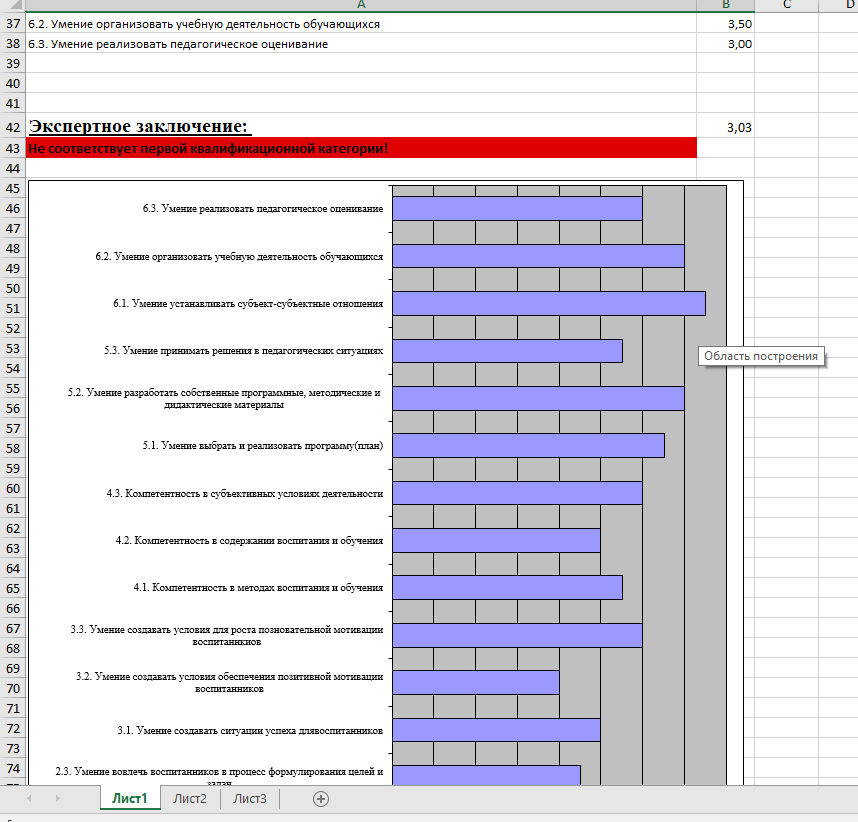 Если синяя строка, соотв. заявл кв. катег.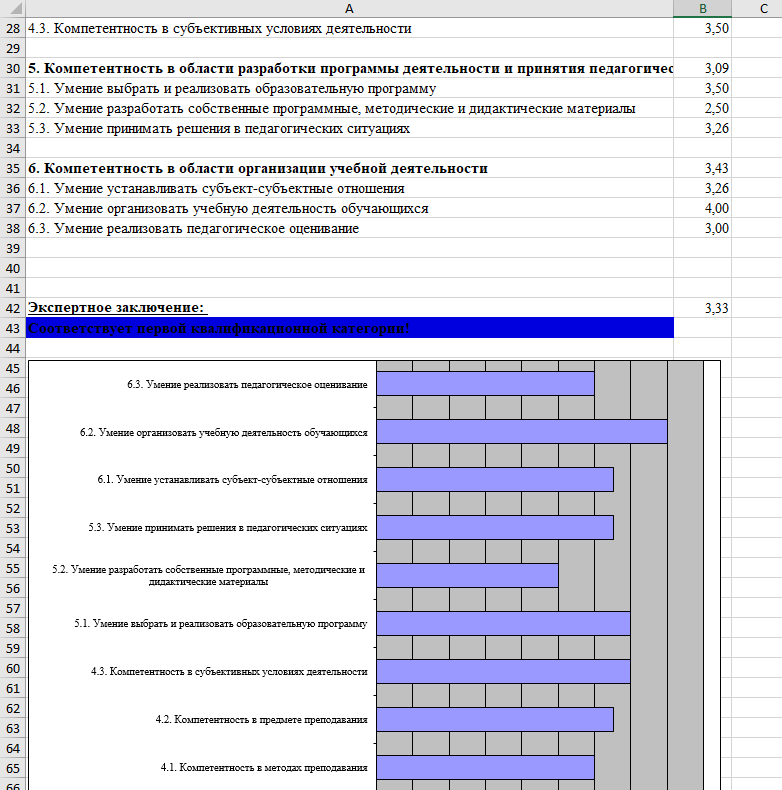 Если педагог заполняет на бумаге, считайте вручную 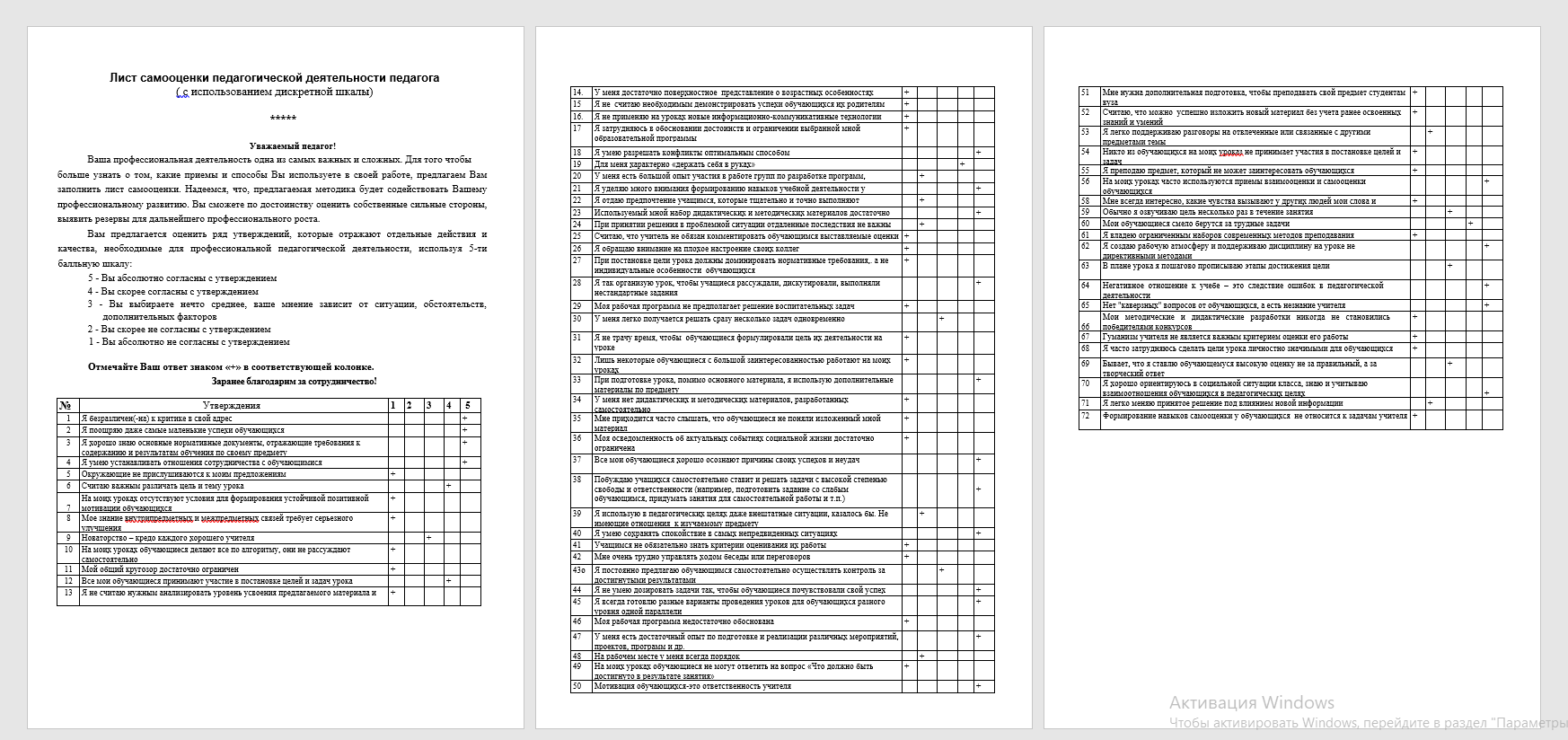 В ИС «ЭО» загружать или эксель, или вордС цифрами, не! с плюсиками